Рабочая группа поДоговору о патентной кооперации (РСТ)Девятая сессияЖенева, 17-20 мая 2016 г.ОБУЧЕНИЕ ЭКСПЕРТОВДокумент подготовлен Международным бюроРЕЗЮМЕВ настоящем документе представлен анализ результатов исследования, посвященного обучению специалистов в области экспертизы по существу, и предложены рекомендации в отношении дальнейших шагов.ВВЕДЕНИЕРабочая группа на своей восьмой сессии обсудила предложение (см. документ PCT/WG/8/7), направленное на улучшение координации деятельности ведомств в области обучения патентных экспертов.  Краткое содержание этого обсуждения приводится в пунктах 42-46 документа PCT/WG/8/25, а полная стенографическая запись – в пунктах 89-108 документа PCT/WG/8/26. Рабочая группа решительно поддержала предложение о том, что Международное бюро должно активнее помогать координировать взаимодействие между ведомствами в области обучения экспертов, и постановила принять следующие меры в этой связи (см.. пункт 46 документа PCT/WG/8/25): «46.	Рабочая группа попросила Международное бюро в качестве первого шага разослать циркулярное письмо, запросив у ведомств информацию о тех мероприятиях по вопросам обучения экспертов, которые организуются этими ведомствами для ведомств других стран, в первую очередь развивающихся.  Это позволит сделать более содержательным следующий этап обсуждения вопроса о том, каким образом Международное бюро могло бы с максимальной эффективностью выступать в качестве координационного органа».Международное бюро распространило циркулярное письмо (циркулярное письмо C. PCT 1464 от 6 января 2016 г.) среди ведомств, проводивших обучение в области экспертизы по существу для специалистов других ведомств или участвовавших в организации такого обучения (например, путем направления специалистов или других ресурсов), если мероприятия проводились другим учреждением («ведомства-поставщики»).  Циркулярное письмо было также направлено ведомствам, специалисты которых принимали участие в обучающих мероприятиях в области патентной экспертизы по существу, организованных другими учреждениями («ведомства-получатели»).В анкете, являвшейся неотъемлемой частью циркулярного письма, содержались вопросы о любых обучающих мероприятиях в указанной области, проведенных с 2013 по 2015 гг.  В ней также фигурировали вопросы о том, как было организовано и проведено обучения в области экспертизы по существу в каждом конкретном ведомстве, например использовались ли модели необходимых профессиональных качеств, системы управления обучением и инструменты оценки и были ли предоставлены обучающие материалы или другие ресурсы для самостоятельной работы.  Копия этого циркулярного письма (с анкетой) размещена на веб-сайте ВОИС по адресу: http://www.wipo.int/export/sites/www/pct/en/circulars/2016/1464.pdf. В анкете было проведено различие между четырьмя категориями обучающих мероприятий:средне- и долгосрочные комплексные обучающие программы;обучение без отрыва от производства;аудиторные обучающие мероприятия, предусматривающие личный контакт;  ивиртуальное обучение, включая онлайн-семинары и курсы дистанционного обучения.Ведомствам было предложено рассказать обо всех профильных обучающих мероприятиях, проведенных с 2013 по 2015 гг., в этих четырех категориях.  Ведомствам-получателям было также предложено оценить важность такой внешней помощи;  кроме того, всем ведомствам было рекомендовано представить свои замечания и предложения, касающиеся потенциальной роли Международного бюро в контексте обучения экспертов в будущем.По состоянию на 5 апреля 2016 г. Международное бюро получило 44 ответа на упомянутое циркулярное письмо, в частности 34 от ведомств-получателей (18 из них одновременно являлись ведомствами-поставщиками), 5 от ведомств, выступавших только в качестве поставщиков помощи, и еще 5 от ведомств, не принимавших участие ни в одном обучающем мероприятии.  Анализ полученных ответов приводится в пунктах 8-42. актуальность обучения, организованного внешними партнерамиВедомства-получатели в своих ответах отметили важность внешней помощи в области обучения для повышения квалификации как новых сотрудников, так и опытных экспертов, объяснив свою позицию отсутствием внутренних возможностей и опыта в сфере экспертизы для обучения кадров.  Например, несколько ведомств более мелких государств-членов Европейской патентной конвенции подчеркнули важность обучения, проводимого Европейским патентным ведомством, ввиду упомянутых выше ограниченных возможностей для подготовки специалистов.Для мелких ведомств развивающихся стран, имеющих небольшое число экспертов, регулярная организация внешними партнерами обучающих мероприятий крайне важна, поскольку большинство из них не в состоянии самостоятельно обучать кадры и не в силах сформировать и поддерживать данную систему. Многие ведомства развивающихся стран сообщили о недостатке опыта своих экспертов по сравнению со специалистами ведомств, имеющих более солидную практику проведения патентной экспертизы по существу.  Для таких ведомств очень важно перенять передовые методики опытных экспертов не только в контексте выполнения стандартных задач экспертизы, но и для того, чтобы быть в курсе новых возможностей и т.д.  Даже те, кто имеет собственную систему подготовки кадров, в основном приветствовали внешнюю поддержку как важный компонент системы.Многие ведомства, имеющие многолетний опыт экспертизы по существу, заявили, что проводят обучение патентных экспертов, в частности новых сотрудников, преимущественно своими силами, не прибегая к внешней помощи.  Тем не менее эти ведомства придают большое значение обмену квалифицированными специалистами, который позволяет поделиться передовой практикой и повысить взаимное доверие к результатам работы других ведомств за счет лучшего понимания методов экспертизы, используемых другими учреждениями.Ведомства развивающихся стран, имеющие небольшое число экспертов, сообщили, что их специалисты нередко не только проводят экспертизу по существу, но и участвуют в другой работе, например пропаганде ИС, информационно-просветительской деятельности или консультировании заявителей.  Эти ведомства заявили о потребности в дополнительном обучении своих экспертов в указанных сферах.мнения о потенциальной роли воисБольшинство ведомств выступили в поддержку того, чтобы ВОИС играла более активную роль в координации и проведении обучения патентных экспертов.  Многие ведомства заявили, что необходима бóльшая транспарентность в вопросах спроса и предложения на образовательные услуги, в частности наличие более подробной информации о потребностях небольших ведомств.Поскольку содержательная часть обучающих программ ведомств-поставщиков схожа, многие респонденты полагают, что Международное бюро должно обеспечить более эффективное взаимодействие между «донорами».  Это позволит избежать дублирования обучающих мероприятий, обеспечить эффективное использование образовательных возможностей и более качественно удовлетворить потребности с помощью имеющихся ресурсов, особенно в вопросах повышения квалификации.Несколько ведомств убедительно просили повысить объем финансирования программ обучения экспертов;  по их мнению, Международное бюро должно сыграть важную роль в поиске таких финансовых средств, например, с помощью механизмов целевых фондов. Одно ведомство-поставщик заявило, что если обучение будет курироваться Международным бюро, то можно ожидать, что спрос на него вырастет.  Вместе с тем два других ведомства-поставщика обеспокоены перспективой чрезмерного вмешательства Международного бюро в текущие обучающие мероприятия;  по их мнению, многие такие мероприятия исходят из внутренних приоритетов, зависят от имеющихся ресурсов и нередко осуществляются по специальной просьбе ведомств-получателей на двусторонней основе.Несколько ведомств заявили, что Международному бюро следует также обеспечить распространение передовой практики в области организации обучения экспертов и развития внутриведомственного потенциала и политики в сфере подготовки кадров.Средне- и долгосрочные комплексные обучающие программыСредне- и долгосрочные комплексные обучающие программы включают отдельные учебные модули, призванные за продолжительный период времени (начиная с нескольких месяцев и до двух лет и более) передать знания и выработать навыки, необходимые патентному эксперту.  Такие программы обычно включают самостоятельные учебные блоки, например традиционные аудиторные занятия, построенные на личном контакте, модульные схемы дистанционного обучения, веб-семинары, виртуальные лекции, ознакомительные посещения или обучение без отрыва от производства.  Такая методика нередко называется комбинированным обучением.  Региональная программа обучения в области патентной экспертизы (RPET) для зоны свободной торговли АСЕАН-Австралия-Новая Зеландия, представленная на седьмой сессии Рабочей группы, является одним из примеров комплексной обучающей программы, рассчитанной на среднюю и долгосрочную перспективу.  В ее основе лежит модель необходимых профессиональных качеств патентного эксперта, которая предусматривает формирование у участников всех необходимых качеств и навыков.  Таким образом, эти программы аналогичны программе внутриведомственного обучения, организуемой многими патентными ведомствами для недавно принятых на работу экспертов.Анализ мероприятий, указанных ведомствами в анкете, показывает, что такую форму обучения предлагают только три ведомства.  Ведомство ИС Австралии провело три цикла программы RPET для 38 экспертов азиатских и африканских ведомств;  Европейское патентное ведомство организовало обучение экспертов из нескольких стран Евросоюза, а Патентное ведомство Японии провело три десятинедельные программы для 17 экспертов из трех различных ведомств Азии и Латинской Америки.обучение без отрыва от производстваОсобенностью программ обучения без отрыва от производства является то, что эксперты выполняют профессиональные задачи под контролем опытного специалиста (индивидуальное наставничество).Полученные ответы позволили установить две разновидности обучения без отрыва от производства.  Первый вид:  обучение сотрудников ведомств развивающихся стран, обычно организуемое в контексте проектов по развитию и специальных двусторонних соглашений о сотрудничестве и позволяющее экспертам ознакомиться с передовой практикой.  Второй вид:  обучение, основанное на обмене опытными кадрами, нередко в рамках регулярного сотрудничества между ведомствами, имеющими давнюю традицию проведения патентной экспертизы по существу.Десять ведомств-поставщиков организовывали обучение без отрыва от производства для девяти ведомств-получателей.  Продолжительность каждого обучающего мероприятия в среднем составила одну-две недели;  в каждом мероприятии приняли участие от двух до пятнадцати человек.В ведомствах, имеющих большое число экспертов или многолетнюю практику проведения экспертизы по существу, обучение новых специалистов обычно осуществляется опытными экспертами, наставляющими младших коллег при рассмотрении заявок.  В этой связи многие ведомства развивающихся стран считают обучение своих экспертов без отрыва от производства на базе вышеупомянутых ведомств оптимальным способом освоения передовой практики и заинтересованы в том, чтобы ВОИС финансировала и увеличивала число подобных стажировок для экспертов в упомянутых ведомствах. аудиторные обучающие мероприятияАудиторные обучающие мероприятия проводятся на основе личного контакта и требуют физического присутствия инструктора и обучаемого;  к ним относятся практикумы и семинары по патентной классификации, составлению патентных заявок, стратегий поиска, изучению основ системы ИС и т.д.  В вопросах, адресованных ведомствам-получателям, было проведено различие между двумя подкатегориями обучающих мероприятий – мероприятия, организованные в других странах или проводимые в здании ведомства-получателя, на которых могут присутствовать больше экспертов.Большинство обучающих мероприятий, проводившихся с 2013 по 2015 гг., относятся к категории аудиторных мероприятий:  19 ведомств-поставщиков сообщили, что организовали или приняли участие в организации 81 подобного мероприятия для почти 1 100 человек.  Согласно информации ведомств-получателей 29 из них направили в среднем по два эксперта для участия в практикумах и семинарах за рубежом, тогда как 13 ведомств-получателей сообщили, что ведомства-поставщики провели семинары и практикумы непосредственно на их территории.Ведомства-получатели указали на необходимость увеличения числа курсов повышения квалификации, в частности по проведению поиска и экспертизы в отдельных областях техники.Как представляется, приглашение экспертов на аудиторные мероприятия, организуемые главным образом для экспертов ведомства-поставщика, является продуктивным методом обучения специалистов из других ведомств.  Однако всего пять ведомств-поставщиков приглашали экспертов из других ведомств на внутренние мероприятия.онлайн-семинары, курсы дистанционного обучения, материалы для самостоятельной работыОбучающие мероприятия, создающие эффект виртуального аудиторного занятия, такие как онлайн-семинары в режиме реального времени или в записи (веб-семинары), а также материалы для самостоятельной работы, потенциально эффективны в качестве формы обучения, поскольку позволяют избежать переездов, а в случае несинхронного проведения могут использоваться обучающимися с учетом индивидуального восприятия материала.Двадцать четыре ведомства сообщили, что их специалисты принимали участие в виртуальных занятиях или проходили курсы дистанционного обучения.  Всего четыре из этих ведомств отметили, что участие в тех или иных мероприятиях было обязательным, например для недавно нанятых на работу специалистов.  Другие ведомства указали, что участие в мероприятиях носило рекомендательный характер и было скорее дополнительным.Эксперты 14 ведомств приняли участие в программах или семинарах, организованных Европейским патентным ведомством, в частности Европейской патентной академией;  специалисты 13 ведомств прошли курсы или приняли участие в веб-семинарах, предлагавшихся ВОИС, по большей части речь идет о курсах дистанционного обучения, разработанных Академией ВОИС.  Всего четыре ведомства прошли программы или участвовали в веб-семинарах, проводившихся обеими организациями.Три ведомства также прошли курсы фонда «Центр дистанционного обучения по вопросам экономики и технологии» (CEDDET), предлагающей программы удаленного обучения на испанском языке.  Одно ведомство отметило, что его эксперты прошли курс Испанского ведомства по патентам и товарным знакам;  другое указало, что его специалисты прошли курс, организованный поставщиком базы данных Minesoft.Несколько ведомств просили Международное бюро расширить возможности дистанционного обучения путем разработки дополнительных курсов в области патентной экспертизы, модернизации содержательной части существующих курсов, призванной адаптировать ее к потребностям ведомств, и предоставления большего числа мест для экспертов.Четырнадцать ведомств (32 процента) разработали материалы для самостоятельной работы, предназначенные для обучения экспертов, но лишь пять ведомств указали, что они предоставили свои наработки в распоряжение других ведомств.Потенциал и преимущества дистанционного обучения для подготовки экспертов еще не полностью раскрыты.  Это может объясняться ограниченным доступом к существующим программам, разнообразием и спецификой предлагаемых сегодня программ в области экспертизы и недостаточной информированностью или доверием ведомств-получателей, которые должны поощрять и создавать условия для своих экспертов участвовать в данных программах.Для пропаганды использования и расширения доступа к системе дистанционного обучения некоторые ведомства предположили, что Международное бюро должно подготовить подборку информации о доступных ресурсах в области дистанционного обучения, адаптированного для подготовки патентных экспертов, и разместить эти сведения на веб-платформе.организация обучения экспертовТридцать три ведомства (75 процентов), ответивших на вопросы анкеты, отслеживают обучение своих экспертов и ведут учет обучающих мероприятий, в которых принял участие каждый специалист.Это же число ведомств разработали программу обучения экспертов, обычно включающую набор отдельных обучающих модулей (семинаров, практикумов, веб-семинаров, курсов дистанционного обучения, материалов для самостоятельной работы и т.д.) по темам, которые считаются актуальными для специалиста, занимающегося патентной экспертизой по существу.Семнадцать ведомств (39 процентов) оценивают эффективность обучения с помощью тестов с множеством вариантов ответов, письменных или устных экзаменов, контрольных примеров по тематике экспертизы или оценки работы при выполнении профессиональных заданий, проводимой наставниками.В последнее время стало популярным использовать модели необходимых профессиональных качеств (МНПК) для обучения специалистов, оценки пройденной подготовки и показателей результативности.  МНПК обычно представляет собой определение знаний и навыков, необходимых для выполнения ряда задач, связанных с должностными обязанностями.  Двадцать семь ведомств (61 процент) разработал МНПК для обучения специалистов по патентной экспертизе по существу.  Кроме того, в рамках программы RPET и инициативы патентных ведомств АСЕАН «Оптимальная программа обучения патентного эксперта» (IPET) были разработаны свои МНПК для специалистов, занимающихся экспертизой по существу.Кроме того, активно используется практика организации обучения и контроля за ходом обучения с помощью систем управления обучением (СУО).  СУО – это программное приложение, упрощающее использование комбинированных обучающих методик.  Данная система обычно охватывает подготовку и внедрение образовательных материалов, отслеживает и фиксирует успехи в обучении, взаимодействие обучающихся с наставниками, административную поддержку обучения и отчетность.Всего шесть ведомств (14 процентов) используют СУО;  по-видимому, это объясняется значительными ресурсными требованиями к разработке и обслуживанию программы.ВыводытенденцииПоскольку число полученных ответов ограничено, картина международного сотрудничества в области обучения патентных экспертов и передовых методов организации и проведения такой подготовки может являться неполной.  Однако можно заметить определенные тенденции, указанные в следующих пунктах.  В ближайшие месяцы Международное бюро попытается получить дополнительные ответы с тем, чтобы дополнить существующую картину, и подтвердить верность выявленных трендов.  транспарентностьНеобходимо повысить транспарентность в таких областях, как «спрос и предложение» услуг по обучению экспертизе по существу.  В этой связи Международное бюро могло бы предложить ведомствам, прежде всего ведомствам-поставщикам, ежегодно доводить до его сведения информацию о любых организованных или пройденных обучающих мероприятиях.  Международное бюро будет размещать сводный документ с указанием таких мероприятий на своем веб-сайте. спрос и предложение;  координацияСпрос на обучающие мероприятия со стороны ведомств-получателей превышает предложение ведомств-поставщиков, особенно в области возможностей обучения без отрыва от производства и аудиторных занятий, в частности аудиторных занятий по программе повышения квалификации. В этой связи Международное бюро могло бы предложить ведомствам, имеющим соответствующие возможности,организовать обучение без отрыва от производства необходимой продолжительности для большего числа экспертов;организовать большее число аудиторных мероприятий по программе повышения квалификации и расширить спектр изучаемых вопросов;  исоздать условия для участия в мероприятиях, организуемых прежде всего для собственных экспертов, большего числа приглашенных специалистов из других ведомств. Международное бюро также могло бы предложить государствам-членам, способным финансировать обучение, рассмотреть возможность создания целевых фондов или расширения уже существующих целевых программ для мобилизации дополнительных средств на цели обучения экспертов из развивающихся стран.Необходима более эффективная координация мероприятий по обучению патентных экспертов в области экспертизы по существу.В этой связи Международное бюро могло бы разработать модель повышения координации при обучении патентных экспертов в области экспертизы по существу, уделив особое внимание координации усилий с ведомствами-поставщиками;  модель могла бы быть рассмотрена на следующей сессии Рабочей группы.самостоятельная работаПотенциал и преимущества виртуального и дистанционного обучения, а также других возможных вариантов самостоятельного изучения материала («самостоятельная работа») в области обучения экспертов еще не раскрыты в полной мере.  Следует продолжать работать над тем, чтобы расширить доступ к возможностям самостоятельного обучения и сделать более разнообразным контент материалов и программ для самостоятельной работы.В этой связи Международное бюро могло бы:предложить ведомствам, имеющим материалы и программы для самостоятельной работы, сообщить о них Международному бюро и представить их краткое описание; подготовить подборку информации о материалах и программах, пригодных для обучения специалистов, занимающихся экспертизой по существу;  иизучить возможность подготовки дополнительных материалов и программ для самостоятельной работы по вопросам, представляющим интерес для специалистов, занимающих экспертизой по существу.Организация обучения экспертовМодели необходимых профессиональных качествВедомства, обучающие своих экспертов самостоятельно, могут контролировать содержание учебных модулей таким образом, чтобы различные учебные мероприятия были направлены на всестороннее развитие профессиональных качеств, необходимых специалисту.  Что же касается ведомств, которые в значительной степени зависят от внешней помощи, то они не могут иметь уверенность в том, что многочисленные обучающие мероприятия ведомств-поставщиков, на которые приглашаются их специалисты, в полной мере охватывают все профессиональные качества, необходимые их экспертам.Достаточно подробная модель необходимых профессиональных качеств (МНПК) позволила бы определить и в унифицированной форме сообщить (например, ВОИС или ведомствам-поставщикам) определенные потребности ведомств-получателей в сфере обучения экспертов.  Для ведомств-поставщиков использование МНПК упростило бы процедуру стандартизированного описания программы обучения в контексте развития тех или иных профессиональных качеств с помощью конкретного мероприятия, а также определения обязательных требований для участия в программах повышения квалификации более высокого уровня.Кроме того, МНПК позволила бы с большей простотой отслеживать успехи в обучении отдельно взятого эксперта путем оценки качеств, выработанных в процессе участия в обучающих мероприятиях, и выяснить дальнейшие индивидуальные потребности в подготовке.  Добиться более эффективной организации индивидуализированного обучения экспертов можно было бы путем улучшения координации действий поставщиков, направленной на то, чтобы охватить все необходимые профессиональные качества в рамках предлагаемых обучающих мероприятий.Таким образом, если все ведомства-получатели внедрят достаточно подробные и подходящие МНПК, а при описании обучающих мероприятий будет указано, какие профессиональные качества они развивают, то удастся значительно повысить координацию обучения патентных экспертов.И хотя ни одна МНПК не подойдет всем без исключения патентным экспертам, существует ряд профессиональных качеств, актуальных для любого специалиста по экспертизе.  Например, некоторые качества зависят от области техники, с которой работают эксперты, или от доступных им инструментов поиска.  Эксперт в области механики не обязан иметь специальные навыки для проведения поиска по химической формуле в узкоспециальных базах данных.  Выбор МНПК может также зависеть от размера ведомства.  Например, маловероятно, что ведомство с небольшим штатом экспертов способно самостоятельно проводить экспертизу и поиск по известному уровню техники во всех технологических областях.  Экспертам таких ведомств скорее нужны навыки использования результатов работы других ведомств, профильные специалисты которых провели поиск по известному уровню техники, например по патентам-аналогам. Таким образом, ведомства должны быть в состоянии сформулировать или выбрать МНПК, подходящие для их экспертов.  В этой связи можно было бы составить перечень разнообразных профессиональных качеств, необходимых для проведения любых задач в области экспертизы по существу в различных областях техники, с использованием разнообразных инструментов.  Это помогло бы ведомствам адаптировать МНПК к потребностям того или иного эксперта, выбрав из перечня нужные профессиональные качества.Такая МНПК затем могла бы стать основой планирования и координации обучения индивидуальных экспертов.  Ведомство могло бы организовать такую подготовку самостоятельно или поручить это другой организации, например Международному бюро.  В частности, более мелкие ведомства, имеющие ограниченные возможности в области управления кадровыми ресурсами, могут нуждаться во внешней помощи при организации обучения экспертов.В той связи Международное бюро могло бы:предложить ведомствам поделиться с Международным бюро программами, разработанными ими для подготовки патентных экспертов в области экспертизы по существу;предложить ведомствам поделиться с Международным бюро моделями необходимых профессиональных качеств для специалистов, занимающихся экспертизой по существу;подготовить сводный документ с указанием таких моделей для создания перечня различных профессиональных качеств, которые могут быть необходимы специалисту по экспертизе по существу в разных по размеру ведомствах.Системы управления обучениемСистема управления обучением (СУО) может помочь в организации управления учебной деятельностью индивидуальных специалистов на основе модели необходимых профессиональных качеств или установленной учебной программы.  Например, СУО позволяет фиксировать обучающие мероприятия, в которых принял участие эксперт, или выработанные им навыки и автоматически обнаруживать и отмечать мероприятия, которые предстоит пройти данному специалисту для завершения обучения.  Кроме того, она позволяет фиксировать достигнутые успехи и благодаря этому автоматически определять мероприятия, которые необходимо повторить обучаемому по причине неуспеваемости, и тем самым позволяет избежать повторного посещения мероприятий, которые были успешно пройдены.  СУО может способствовать автоматизации отчетности, например о том, как проходит обучение экспертов, или в отношении различных статистических данных об обучающих мероприятиях, представляющих потенциальный интерес для ведомств-поставщиков и ведомств-получателей.СУО, безусловно, была бы полезна для координации и организации обучения патентных экспертов.  Так, одно из ведомств предложило создать систему под управлением Международного бюро, аналогичную СУО, которая фиксировала бы потребности в обучении и была открыта для учреждений – поставщиков и получателей образовательных услуг, и тем самым позволяла бы удовлетворить потребности за счет имеющихся ресурсов.Академия ВОИС располагает большим опытом и знаниями в области разработки, внедрения и использования СУО, применяемой для организации обучения в форме курсов дистанционного обучения ВОИС.  Для развития СУО в области подготовки специалистов для проведения экспертизы по существу могут быть полезны аналогичные изменения, намеченные в рамках инициативы IPET, и опыт шести ведомств, уже использующих данную систему.СУО, применяемая для повышения качества координации и организации обучения патентных экспертов при посредничестве ВОИС, могла бы также быть внедрена в других ведомствах, заинтересованных в организации обучения своих специалистов с помощью данного механизма.В этой связи Международное бюро могло бы проанализировать возможность разработки и обеспечения функционирования системы управления обучением и подготовить концептуальную модель для обсуждения на следующей сессии Рабочей группы.Рабочей группе предлагается прокомментировать информацию, изложенную в настоящем документе, в частности предложения, сформулированные в пунктах 45, 47, 48, 50, 52, 60 и 65, выше. 
[Конец документа]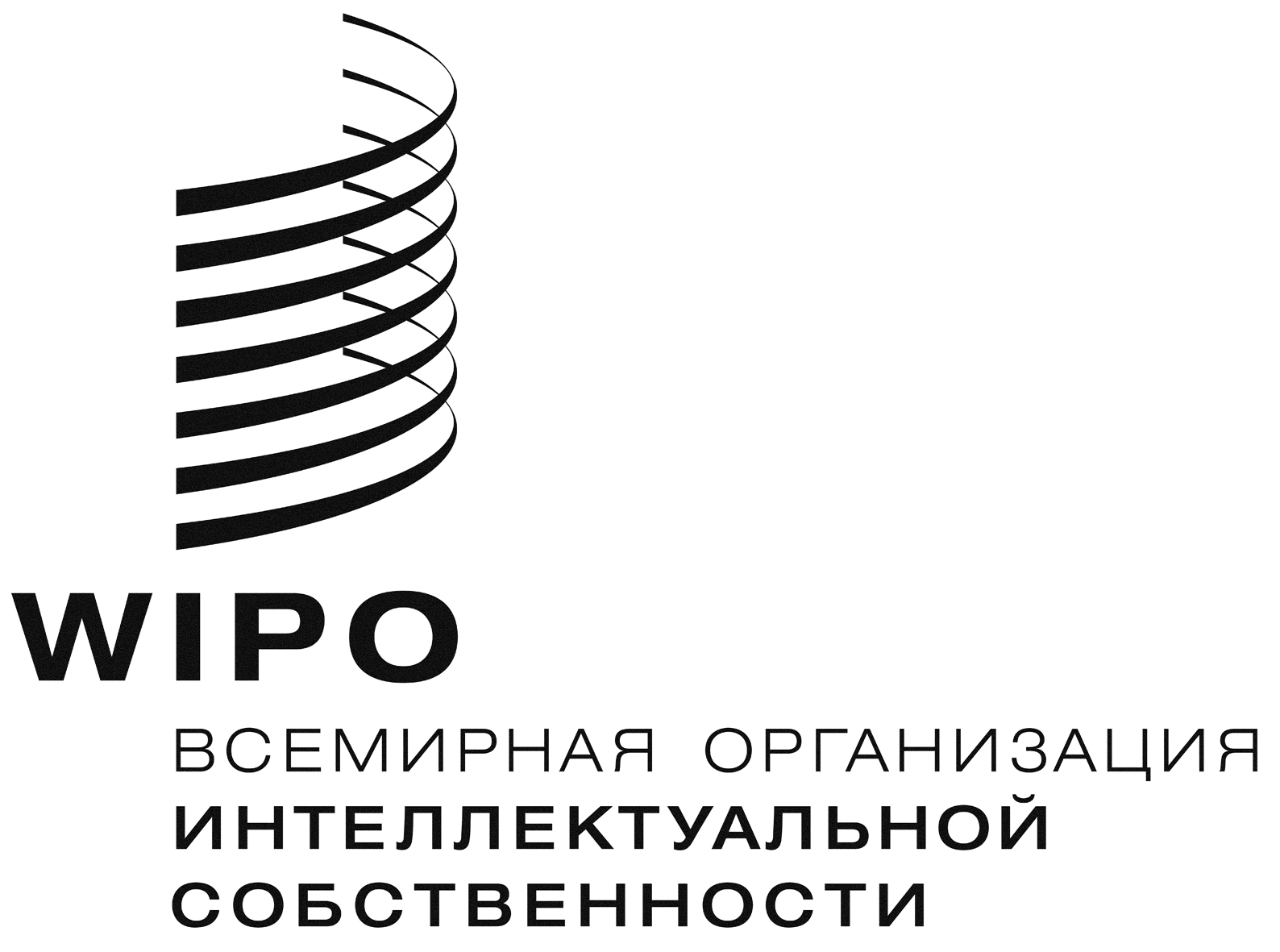 RPCT/WG/9/18    PCT/WG/9/18    PCT/WG/9/18    оригинал:  английскийоригинал:  английскийоригинал:  английскийдата: 26 апреля 2016 г.дата: 26 апреля 2016 г.дата: 26 апреля 2016 г.